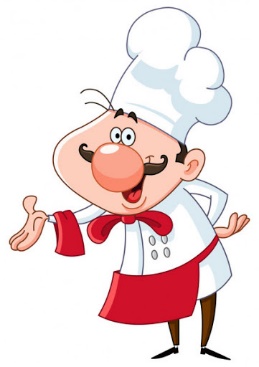 Woda do picia jest stale dostępna dla dzieci	*Alergeny  - zob. wykaz wg rozporządzenia   Jadłospis może ulec częściowym zmianomPONIEDZIAŁEK07.03.2022WTOREK  08.03.2022 ŚRODA09.03.2022CZWARTEK   10.03.2022PIĄTEK	11.03.2022ŚNIADANIE:Pieczywo pszenno- żytnie, razowe  z  miksem, szynka z pieca (zawartość mięsa 97%) ogórek kiszony, kawa zbożowa Inka na mleku,  	ŚNIADANIE:    Płatki owsiane na mleku, bułka graham i z ziarnem  z miksem tłuszczowym,  ser żółty ( gouda), sałata ŚNIADANIE: 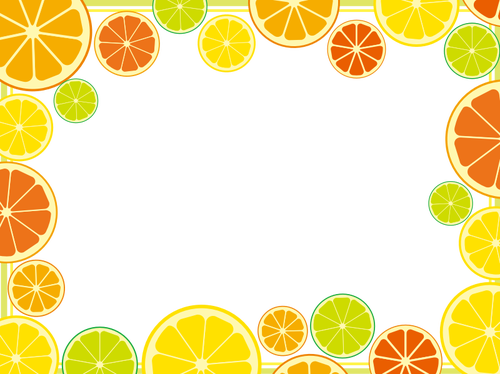 Pieczywo pszenno- żytnie, razowe  z  miksem  filet bez wędzenia(zawartość mięsa 86%) papryka, kawa zbożowa Inka na mleku,  	ŚNIADANIE:  Pieczywo pszenno- żytnie, razowe    z miksem, jajko ze szczypiorkiem, kakao, ŚNIADANIE: Pieczywo pszenno- żytnie, razowe  z miksem tłuszczowym, schab  z pieca ( zawartość mięsa 97%) ogórek kiszony, kawa zbożowa Inka na mleku,   Alergeny*:1,6,7,9,10,12Alergeny*:1,7,11Alergeny*:1,6,7,9,10,12Alergeny*:1,3,7,11Alergeny*:1,6,7,9,10,12OBIAD:Zupa  biały barszcz z kiełbasą na wywarze mięsno- warzywnym (marchew, pietruszka, seler, por) i   z ziemniakami, makaron z serem, woda z cytryną, bananOBIAD:Zupa zacierkowa z natką i koperkiem na wywarze mięsno- warzywnym (marchew, pietruszka, seler, por)  gołąbki w sosie pomidorowym z ziemniakami, , jabłkoOBIAD: Zupa neopolitańska ze  śmietaną na wywarze mięsno- warzywnym (marchew, pietruszka, seler, por) i ziemniakami ,risotto (ryż, kiełbasa śląska zaw. mięsa 83% , papryka, kukurydza, groszek, cebula, ser żółty), woda z cytryną, marchew, OBIAD:Zupa czerwony barszcz na wywarze mięsno- warzywnym (marchew, pietruszka, seler, por) i makaronem, smażony kotlet z fileta kurczaka z  ziemniaki , gotowana marchew z groszkiem, woda z cytryną , melonOBIAD: Zupa kapuśniak na wywarze mięsno- warzywnym (marchew, pietruszka, seler, por) z ziemniakami, smażony filet z ryby z ziemniakami,  sałata ze śmietaną, woda z cytryną, bananAlergeny*:1,3,7,9,Alergeny*:1,3,7,9Alergeny*:1,6,7,9,10,11,12Alergeny*:1,3,7,9Alergeny*:1,3,4,7,9PODWIECZOREK:Pieczywo pszenno- żytnie, razowe  z  miksem tłuszczowym ,pasta z makreli, natka, (wyrób własny), kawa zbożowa Inka na mleku, PODWIECZOREK:Pieczywo pszenno- żytnie, razowe  z  miksem ,  kiełbasa krakowska podsuszana (zawartość mięsa 90%) ,rzodkiewka, kawa zbożowa Inka na mleku ,PODWIECZOREK:    Pieczywo pszenno- żytnie, razowe  z  miksem ser biały ze szczypiorkiem, kawa zbożowa Inka na mleku ,PODWIECZOREK:jogurt naturalny z musem jabłkowym, oprószony gorzką czekoladą, wafel ryżowyPODWIECZOREK:chałka drożdżowa z miksem tłuszczowym, dżem owocowy (Łowicz), kakaoAlergeny*:1,4,7,11Alergeny*: 1,6,7,9,10,11,12Alergeny*:1,7,11Alergeny*:1,7,Alergeny*: 1,3,7,